Договор №_______коммерческой концессии(франчайзинга)Индивидуальный предприниматель Петрушкин Илья Сергеевич, именуемый в дальнейшем "Правообладатель", в лице Петрушкина Ильи Сергеевича, действующего на основании Свидетельства о государственной регистрации физического лица в качестве индивидуального предпринимателя серия 62 №002417128, выданного 25 августа 2014 года, с одной стороны, и ____________________, именуемый в дальнейшем "Пользователь", в лице ______________________,действующего на основании __________________________________,  с  другой  стороны (в дальнейшем – Стороны),заключили настоящий договор о нижеследующем:1. ОБЩИЕ ПОЛОЖЕНИЯ1.1.Настоящий договор заключается с целью успешного сбыта товаров и услуг в сфере продажи автомобильных запчастей и автомобильных товаров (в дальнейшем – Товар),  для достижения наилучших экономических результатов предпринимательской деятельности.1.2. Правообладателем   разработана система сбыта автомобильных запасных частей для розничных и оптовых клиентов, позволяющая эффективно реализовывать Товар данного сегмента по рыночным ценам. 1.3. Пользователь,  учитывая  факты,  упомянутые  в  пп.1.1 и пп.1.2, обязуется осуществлять деловое сотрудничество с Правообладателем, и тем самым участвовать в сбыте (продажах) автомобильных запчастей и автомобильных Товаров на территории (в дальнейшем – Территории), оговоренной в пп.2.3 настоящего договора. При этом, Пользователь обязан применять способы и методы продаж, используемые Правообладателем (но не ограничиваясь ими), и в праве пользоваться технической поддержкой с его стороны.2.ПРЕДМЕТ ДОГОВОРА2.1.Предметом договора является передача Правообладателем Пользователю технологий бизнеса согласно пп.1.1 и 1.2 настоящего договора (в дальнейшем – Франчайзинг). Правообладатель  предоставляет  Пользователю  на  срок действия настоящего договора право на  использование  всей коммерческой деятельности:2.1.1. Фирменного наименования Правообладателя - «All World Cars».2.1.2. Логотипа Правообладателя – «All World Cars», согласно приложению №2.2.1.3. Фирменного стиля Правообладателя – «All World Cars», согласно приложению №2.2.1.4. Охраняемой   коммерческой   информации (предоставляемой Правообладателем посредством электронной почты или на лазерном диске), связанной с поставщиками запасных частей, технологиями продаж автомобильных запчастей, технологиями развития предприятия, согласно приложениям №3, 4, 5.2.1.5. Интернет-сайта (https://all-world-cars.com) Правообладателя в виде подраздела (поддомена или поддоменов, указанных в приложениях к настоящему договору) с функционалом, позволяющим оптово-розничному покупателю оформить, а Пользователю выполнить заказ (в дальнейшем – Заказ, под чем понимается распоряжение клиента на покупку Товаров, выраженное в письменном, устном или электронном виде).2.2.Франчайзинг  включает в себя:2.2.1. Обеспечение Пользователя пакетом фирменного стиля компании, включая исходные макеты для дизайна логотипа, входной группы офиса, внутренних элементов офиса, дизайн визитных карточек, дизайн плакатов и прочих рекламных материалов.2.2.2. Создание на сайте https://all-world-cars.com подраздела Пользователя, позволяющего потенциальному клиенту выбрать одно из представительств Правообладателя, включая представительство Пользователя.2.2.3. Обеспечение Пользователя необходимой информацией о ключевом поставщике автомобильных запасных частей.2.2.4. Обеспечение Пользователя необходимой информацией по организации бизнес-процессов предприятия, выбору системы налогообложения, формированию оптимальной ценовой политики.2.3. Коммерческая концессия согласно настоящему договору привязана к Территории, установленной в приложении №1 к настоящему договору. Пользователь обязуется развивать предприятие в рамках этой Территории и не открывать похожих предприятий в других городах, а так же, на Территории, без письменного согласия Правообладателя.2.4. Правообладатель обязуется НЕ заключать аналогичных договоров концессии с другими Пользователями на Территории согласно пп.2.3 до истечения сроков действия (или до расторжения) настоящего договора.2.5. Пользователь обязуется НЕ заключать аналогичных договоров концессии, связанных с продажей автомобильных запасных частей, с другими Правообладателями на Территории согласно пп.2.3.3.ОБЯЗАННОСТИ СТОРОН3.1. Правообладатель обязан:3.1.1. Передать Пользователю  техническую  и  коммерческую  документацию, расположенную в приложениях к настоящему договору №1 - №5 в течение 20 календарных дней с момента исполнения обязательства Пользователем согласно пп.3.2.1, а так же, предоставить иную информацию, необходимую Пользователю для  осуществления прав, предоставленных ему по договору.3.1.2. Проинструктировать  Пользователя  и  его  работников  по   вопросам, связанных с осуществлением предоставленных прав.3.1.3. Оказывать  Пользователю  техническое  и  консультативное содействие,  включая  содействие  в  обучении работников по профильным направлениям (взаимодействие с клиентами и поставщиками, работа с Административной частью сайта, порядок урегулирования конфликтных ситуаций), исключая обучение подбору запчастей.3.1.4. Оказывать Пользователю содействие в вопросах оформления офиса, применения дизайнерских решений Правообладателя.3.1.5. В случае, если клиент (физическое или юридическое лицо, либо индивидуальный предприниматель, в дальнейшем - Клиент) обратился к Правообладателю за покупкой Товара, и уведомил (до начала исполнения Заказа) Правообладателя о том, что находится на Территории, установленной в приложении №1 к настоящему договору, порекомендовать Клиенту совершать покупки Товаров у Пользователя. 3.1.6. Выполнять поддержку и администрирование ресурсов на которых расположен сайт https://all-world-cars.com, его страницы, разделы и поддомены.3.2. Пользователь обязан:3.2.1. Единоразово оплатить Правообладателю Паушальный (начальный и единоразовый) взнос за открытие магазина в размере и в сроки, которые указаны в Приложении №1 к настоящему договору.3.2.2. Приобретать у Правообладателя обновления программного обеспечения и баз данных, рекламных материалов на лазерных дисках или оплачивать Правообладателю Роялти (регулярные платежи) в размере, в сроки, и с периодичностью, которые указаны в Приложении №1 к настоящему договору.3.2.3. При открытии второго и последующих магазинов, размер Паушальных взносов, перечень Территорий, размеры Роялти указываются в дополнительных соглашениях к договору, или в отдельном договоре.3.2.4. В случае не оплаты, не полной оплаты, либо просрочки оплаты согласно пп.3.2.1, пп.3.2.2 настоящего договора оплатить Правообладателю пеню из расчета 0.1% от просроченной суммы платежа за каждый день просрочки платежа, начиная с первого дня просрочки и включая день перечисления просроченного платежа.3.2.5. Использовать при осуществлении предусмотренной  настоящим  договором деятельности фирменное наименование Правообладателя, фирменный стиль правообладателя, и раздел сайта правообладателя, предназначенный для продаж Товара и управления продажами Товара.3.2.6. Обеспечивать  соответствие  качества  обслуживания клиентов стандартам обслуживания Правообладателя.3.2.7. Соблюдать инструкции и  указания  Правообладателя,  касающиеся оформления офисного помещения согласно фирменному стилю Правообладателя, а так же, не нарушать пропорций товарного знака и согласовывать с правообладателем все рекламные конструкции и материалы, перед их размещением.3.2.8.Оказывать Клиентам (заказчикам)  все дополнительные  услуги, которые входят в компетенцию Пользователя, и на которые заказчики могли  бы  рассчитывать,   приобретая   (заказывая)   Товар.3.2.9. Не разглашать секреты продаж Товара Правообладателя, структуру и технологии работы сайта, и иную полученную от Правообладателя конфиденциальную коммерческую информацию.3.2.10. Самостоятельно оплачивать все  налоги,  сборы  и  нести  другие  расходы, связанные с продажей Товаров и хозяйственной деятельностью своего предприятия.3.2.11. В ходе хозяйственной деятельности самостоятельно выполнять подбор запасных частей, уточняя у клиента всю необходимую техническую информацию об автомобиле (включая изменения в узлах и агрегатах автомобиля, повлекшие за собой отличия от начальной заводской конструкции автомобиля) и требуемых запчастях, предоставлять клиенту полную и достоверную информацию о продаваемых Товарах и особенностях исполнения Заказа, а так же, нести финансовую ответственность перед Клиентом за неверный подбор запасных частей сотрудником компании (подобранная деталь не совместима с автомобилем клиента по какой-либо причине, например, ошибка в подборе, ошибка в каталоге, не уточнили у клиента недостающую техническую информацию и т.п.), если таковой факт имел место быть.3.2.12. Самостоятельно взаимодействовать с предлагаемым Правообладателем поставщиком, согласно соответствующему приложению к настоящему договору, но не ограничиваться работой с ним.3.2.13. Вести активную работу по продажам запасных частей, по продвижению товарного знака «All World Cars» и продвижению сайта, предоставленного Правообладателем, согласно инструкциям и указаниям Правообладателя, но не ограничиваясь ими. 3.2.14. В случае, если Клиент обратился к Пользователю за покупкой Товара и уведомил (до начала исполнения Заказа) Пользователя о том, что находится на территориях, отличных от Территории, установленной в приложении №1 к настоящему договору, порекомендовать Клиенту совершать покупки Товаров у Правообладателя или у тех Пользователей, у которых Территория находится ближе всего к Клиенту. 3.2.15. Самостоятельно нести всякую ответственность в полном объеме по обязательствам, возникающим перед клиентами, контрагентами и третьими лицами, не привлекая к этим вопросам Правообладателя. Самостоятельно и в полном объеме нести всякую ответственность за полноту и достоверность информации, размещенной в подразделе/подразделах согласно пп.2.1.5 настоящего договора.3.2.16. Оперативно (1-5 календарных дней) уведомлять Правообладателя об изменении своих реквизитов, включая всю контактную информацию, банковские реквизиты и т.п., и самостоятельно контролировать соответствие этой информации данным, размещенным на сайте. Правообладатель не несет ответственности за ущерб, нанесенный Пользователю, причиненный вследствие отсутствия возможности связаться с Пользователем по причине устаревшей и/или неактуальной информации.3.2.17. Пользователь не имеет права передавать логины и пароли для доступа к сайтам Правообладателя и поставщиков товаров и услуг третьим лицам, несет полную ответственность за их сохранность, самостоятельно выбирая способ их хранения. 3.3. Правообладатель имеет право на односторонний отказ от исполнения договора и/или прекращение срока действия лицензии согласно пп.8.1 (частичное или полное предоставление доступа к ресурсам Правообладателя, включая сайт https://all-world-cars.com, его подразделы и поддомены) в случае не оплаты, не полной оплаты, либо просрочки оплаты согласно пп.3.2.1, пп.3.2.2 настоящего договора, или, не своевременного предоставления информации согласно пп.3.2.16.3.4.Правообладатель имеет право на односторонний отказ от исполнения договора и/или прекращение срока действия лицензии согласно пп.8.1 (частичное или полное предоставление доступа к ресурсам Правообладателя, включая сайт https://all-world-cars.com, его подразделы и поддомены) в случае неоднократных обоснованных жалоб клиентов на Пользователя или представителей Пользователя (например: в заявленное рабочее время офис закрыт без информационных уведомлений; по контактным телефонам невозможно дозвониться в течение нескольких рабочих дней; и другие ситуации, в которых Пользователь ненадлежащим образом обслуживает клиентов).3.5. Правообладатель имеет право на предоставление информации о Пользователе третьим лицам (например: организациям, поставляющим товары и услуги Пользователю, либо планирующим осуществлять поставки; клиентам Пользователя, в случае неурегулированных Пользователем конфликтных ситуаций).3.6. Обязанности сторон настоящего  договора,  помимо  обязанностей, непосредственно   в   нем   установленных,    определяются    гражданским законодательством Российской Федерации и обычаями делового оборота.4.СРОК ДЕЙСТВИЯ ДОГОВОРА4.1. Настоящий договор заключен на пять лет и вступает в силу со дня подписания договора Сторонами.4.2. Если платежи в адрес Правообладателя согласно пп.3.2.2 производятся в виде фиксированной суммы, тогда договор продляется путем заключения дополнительного соглашения (письменно, либо по электронной почте) на следующие пять лет, в котором будет указан новый размер фиксированной суммы, с учетом инфляции за пять лет, если любая из сторон не позднее, чем за два  месяца  до  истечения срока действия договора не откажется от его исполнения в письменной форме или по электронной почте. Если же платежи в адрес Правообладателя согласно пп.3.2.2 производятся в виде фиксированного процента, тогда договор автоматически  продляется  на  следующие  5 лет, если любая из сторон не позднее, чем за два  месяца  до  истечения срока действия договора не откажется от его исполнения в письменной форме или по электронной почте.4.3.Пользовательимеет право расторгнуть договор, письменно или по электронной почте известив об этом Правообладателя не позднее, чем за два месяца до фактического прекращения деятельности.4.4. Правообладатель имеет право расторгнуть договор, в случае неисполнения Пользователем своих обязанностей по настоящему договору, предварительно предупредив Пользователя о выявленных фактах неисполнения договора по телефону, в письменном виде или по электронной почте. В случае неисполнения Пользователем своих обязанностей согласно пп.3.2.1 в сроки указанные в Приложении №1 п.1Правообладатель имеет право на односторонний отказ от исполнения договора, без обязательного уведомления Пользователя. 4.5. Пользователь имеет право продать своё предприятие, организованное и действующее в рамках настоящего договора, третьим лицам, равно как и передать своё предприятие иным законным способом в пользу третьих лиц (уступка прав или подобные способы). При этом, Пользователь должен предоставить Правообладателю уведомление по электронной почте, которое должно включать скан-копии учредительных документов третьих лиц и копию паспорта нового руководителя. 4.6. В случае перехода предприятия Пользователя к третьим лицам согласно пп.4.5 настоящего договора, обязанность исполнения договора в его текущем виде переходит к третьим лицам, при этом, между Правообладателем, Пользователем и третьими лицами заключается новый договор коммерческой концессии, в котором фиксируется переход предприятия и уточняются условия работы и оплаты в адрес Правообладателя. После подписания нового договора между Правообладателем, Пользователем и третьими лицами, текущий договор теряет юридическую силу.4.7. В случае перехода предприятия Пользователя к третьим лицам согласно пп.4.5 и пп.4.6 третьи лица оплачивают Паушальный взнос в адрес Правообладателя согласно договору коммерческой концессии между Правообладателем, Пользователем и третьими лицами.4.8. В случае перехода предприятия Пользователя к третьим лицам согласно пп.4.5, новый договор коммерческой концессии согласно пп.4.6 должен быть заключен в течение 4-х недель с момента получения Правообладателем уведомления согласно пп.4.5. Правообладатель должен подготовить новый договор коммерческой концессии, после получения запрошенной информации о третьих лицах, и отправить его Пользователю посредством электронной почты в двухнедельный срок. 4.9.В случае, если новый договор коммерческой концессии не заключается в 4-х недельный срок с момента уведомления Пользователем Правообладателя (пп.4.8) по вине Пользователя или третьих лиц, Правообладатель оставляет за собой право расторгнуть текущий договор в одностороннем порядке. 4.10. В случае расторжения договора (Правообладателем или Пользователем) или действий согласно пп.4.5-4.9, Пользователь обязуется прекратить использование товарного знака, фирменного стиля, наименования, интернет-сайта и всех других материалов, полученных от Правообладателя в пользование согласно договору. Данное обязательство должно быть исполнено в течение одного календарного месяца, с момента извещения в письменном или электронном виде (письмо по электронной почте) Правообладателя и/или Пользователя о расторжении договора или действиях согласно пп.4.5-4.9.5.ОТВЕТСТВЕННОСТЬ СТОРОН5.1.  Правообладатель не несет материальной (финансовой) ответственности за возможные прямые или косвенные убытки Пользователя, включая недополученную Пользователем прибыль, в рамках исполнения настоящего договора.5.2. Пользователь несет ответственность за разглашение информации, связанной с коммерческой тайной, и передаваемой Правообладателем Пользователю в рамках исполнения настоящего договора, в виде ущерба, определяемого в судебном порядке, в случае передачи этой информации третьим лицам, не относящимся к договору прямым образом.5.3. Основанием для освобождения от ответственности  сторон являются  обстоятельства, вызванные действиями непреодолимой силы и событиями, которые независимы от воли сторон  и которых не могла бы избежать и добросовестная сторона, при  условии,  что эти обстоятельства наступили  после  заключения  договора  и  мешают  его полному или частичному выполнению.5.4. Случаями действия непреодолимой силы считаются война и военные действия, восстание, всеобщая мобилизация,  введение  на  соответствующей территории режима чрезвычайного положения,  эпидемия,  пожар, взрывы,   землетрясения   и   другие   природные   катастрофы,   принятие государственными  органами  нормативных  актов,   влияющих   на   условия исполнения обязательств по настоящему договору, а также  другие  события, которые судебные органы признают случаями действия непреодолимой силы.6.РАЗРЕШЕНИЕ СПОРОВ6.1. Споры, возникшие в ходе исполнения настоящего договора  или  в  связи  с  ним, решаются путем переговоров между Сторонами.6.2.  Все  споры,  разногласия  или   требования,   возникающие   из настоящего  договора или в связи с ним, в том числе касающиеся его исполнения,    нарушения, прекращения или недействительности, не урегулированные Сторонами по договоренности, подлежат разрешению в арбитражном суде Рязанской области.7.КОММЕРЧЕСКАЯ ТАЙНА7.1. Вся информация, изложенная в приложениях к настоящему договору, является коммерческой тайной, не подлежащей  разглашению третьим лицам.7.2. За разглашение третьим лицам информации, находящейся в приложениях к настоящему договору, Пользователь несет материальную ответственность, возмещая Правообладателю прямые и косвенные убытки в размере, определяемом в судебном порядке.    8. ИНТЕЛЛЕКТУАЛЬНАЯ СОБСТВЕННОСТЬ И УСЛОВИЯ ПЕРЕДАЧИ ИНФОРМАЦИИ8.1. В рамках настоящего договора Правообладатель передает Пользователю компьютерные программы, базы данных, рекламные дизайны, материалы рекламных кампаний (в том числе, в поисковых системах), методические указания и инструкции расположенные на сайте в административных разделах, фирменный стиль и его элементы в электронном виде, являющиеся его (Правообладателя) интеллектуальной собственностью. Пользователь получает неисключительное право (лицензию) на использование переданных материалов в срок согласно пункту 4.1. настоящего договора на Территории, согласованной Сторонами. При этом, авторские права на вышеуказанные объекты собственности, передаваемые Пользователю, остаются за Правообладателем и не передаются в рамках настоящего договора.8.2. Пользователь НЕ имеет права ограничивать Правообладателя в подписании аналогичных договоров коммерческой концессии (франчайзинга) с другими заинтересованными лицами, с аналогичными правами и обязанностями для других Пользователей, действующих на другой Территории согласно пп.2.3 настоящего договора.8.3. В рамках настоящего договора Правообладатель предоставляет Пользователю раздел сайта в сети интернет, расположенный на страницах и поддоменах сайта по адресу https://all-world-cars.com, идентифицирующий Пользователя как отдельное структурное подразделение Правообладателя в сети интернет. При этом, Пользователь получает полнофункциональный интернет-сайт и полнофункциональную панель администратора для управления продажами своего предприятия. Однако, исключительное авторское право на интернет-сайт, подразумевающее авторское право на исходные коды сайта и любые другие файлы и материалы, расположенные по адресу сайта https://all-world-cars.com и на его поддоменах, остается за Правообладателем, и не переходит к Пользователю в каком-либо виде.8.4.Пользователь НЕ имеет права заключать аналогичные договора концессии (франчайзинга) с третьими лицами без письменного согласия Правообладателя. Исключительное право на заключение таких договоров принадлежит Правообладателю.8.5. В случае возникновения у любой из Сторон иных коммерческих проектов согласно пп.1.1, в том числе на Территории согласно пп.2.3, другая сторона не ограничивает первую в развитии таких проектов.9.АДРЕСА И БАНКОВСКИЕ РЕКВИЗИТЫ СТОРОННастоящий договор составлен в 2 экземплярах на русском  языке. Тексты идентичны и имеют равную юридическую силу. У каждой из сторон хранится 1 экземпляр настоящего договора.К договору прилагаются и являются его неотъемлемой частью нижеследующие приложения, предоставляемые в электронном виде (Приложение №1, предоставляется так же и в бумажном виде):Приложение №1(требует обязательного подписания Сторонами) – Территории, привязанные к договору, оплаты Пользователем в адрес Правообладателя и их порядок(список Территорий, согласно пп.2.3 настоящего договора, размер и порядок оплаты паушального и ежемесячных взносов).Приложение №2 – Фирменный стиль компании(макеты: логотип, таблички на двери, буклеты, визитки, дисконтные карты, плакаты, флаера, и пр. раздаточные материалы).Приложение №3 – Порядок организации представительства(основные принципы компании, выбор офисного помещения, организационно-правовые вопросы и вопросы налогообложения, оформление офиса, порядок работы с клиентами, порядок работы с поставщиками, порядок урегулирования конфликтных ситуаций, стратегия развития).Приложение№4 – Рекомендуемый поставщик автомобильных запчастей с порядком организации работы с ним.Приложение №5 – Инструкция по работе с сайтом и карточка администратора сайта(Логины и пароли для доступа к сайту).10.ПОДПИСИ СТОРОН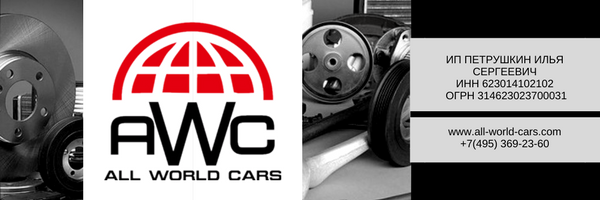 Г. Рязань  "__" ________ 201_г.ПравообладательПользовательИП Петрушкин И.С ИНН: 623014102102ОГРН:314623023700031Адрес регистрации:390037, г.Рязань,ул. Тимуровцев, д.5, корпус 2 кв.12Р/С: 40802810000000003779В ПРИО-ВНЕШТОРГБАНК (ОТКРЫТОЕ АКЦИОНЕРНОЕ ОБЩЕСТВО)"К/С:	30101810500000000708БИК:046126708Организация работает без НДС.тел.:8 (495) 369-23-60e-mail:franchising@all-world-cars.com	ПравообладательПользовательИП Петрушкин И.СГенеральный директор:______________________________(Петрушкин Илья Сергеевич)"__" ________ 201_г.М.П.______________________________М.П.